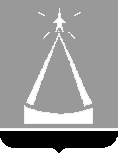 ГЛАВА  ГОРОДСКОГО  ОКРУГА  ЛЫТКАРИНО  МОСКОВСКОЙ  ОБЛАСТИПОСТАНОВЛЕНИЕ31.07.2018  №  493-пг.о. ЛыткариноОб аттестации руководителей муниципальных учреждений сферы физической культуры и спорта, работников муниципальных учреждений физической культуры и спорта города ЛыткариноВ соответствии с Трудовым Кодексом Российской Федерации, Положением об оплате труда работников муниципальных учреждений физической культуры и спорта города Лыткарино, утвержденным постановлением Главы города Лыткарино от 06.06.2012 № 518, Положением об оплате труда работников муниципальных учреждений города Лыткарино, осуществляющих спортивную подготовку, утвержденным постановлением Главы города Лыткарино от 06.12.2016 № 831-п, постановляю:1. Утвердить прилагаемое Положение об аттестации руководителей муниципальных учреждений сферы физической культуры и спорта, работников муниципальных учреждений физической культуры и спорта города Лыткарино (далее – Положение).	2. Руководителям муниципальных учреждений сферы физической культуры и спорта города Лыткарино привести локальные правовые акты, регулирующие порядок аттестации руководителей и работников, в соответствие с утвержденным Положением.3. Признать утратившими силу:3.1. Подпункт 2 пункта 1 постановления Главы города Лыткарино от 13.11.2017 № 731-п «Об аттестации работников муниципальных учреждений города Лыткарино, осуществляющих спортивную подготовку»;3.2. Распоряжение Главы города Лыткарино от 08.12.2017 № 249-р «Об утверждении состава аттестационной комиссии Администрации города Лыткарино для проведения аттестации работников муниципальных учреждений, осуществляющих спортивную подготовку».4. Председателю МКУ «Комитет по делам культуры, молодежи, спорта и  туризма  города  Лыткарино»   (Кленова  О.В.)  обеспечить  опубликование настоящего постановления в установленном порядке и размещение                            на официальном сайте города Лыткарино  в  сети «Интернет».5. Контроль за исполнением настоящего постановления возложить на первого заместителя Главы Администрации городского округа Лыткарино Л.С Иванову.									                    Е.В. Серёгин	УТВЕРЖДЕНО   постановлением Главыгородского округа Лыткариноот 31.07.2018  №  493-пПоложение об аттестации руководителей муниципальных учреждений сферы физической культуры и спорта, работников муниципальных учреждений физической культуры и спорта города ЛыткариноI. Общие положенияНастоящее Положение об аттестации руководителей муниципальных учреждений сферы физической культуры и спорта, работников муниципальных учреждений физической культуры и спорта города Лыткарино (далее - Положение), разработано в соответствии с Положением об оплате труда работников муниципальных учреждений города Лыткарино, осуществляющих спортивную подготовку, утвержденным постановлением Главы города Лыткарино от 06.12.2016 № 831-п, Положением об оплате труда работников муниципальных учреждений физической культуры и спорта города Лыткарино, утвержденным постановлением Главы города Лыткарино от 06.06.2012 № 518-п, в целях организации проведения аттестации руководителей сферы физической культуры и спорта, работников муниципальных учреждений учреждения физической культуры и спорта города Лыткарино.В целях реализации настоящего Положения под руководителями понимаются: 1) руководители муниципальных учреждений физической культуры и спорта города Лыткарино; 2) руководители муниципальных учреждений, города Лыткарино осуществляющих спортивную подготовку (далее – руководители учреждений). Под работниками муниципальных учреждений физической культуры и спорта города Лыткарино, понимаются: тренер, старший тренер, тренер-преподаватель по адаптивной физической культуры, старший тренер-преподаватель по адаптивной физической культуры, инструктор-методист, старший инструктор-методист, инструктор-методист по адаптивной физической культуры, старший инструктор-методист по адаптивной физической культуры (далее – работники учреждений).В целях стимулирования руководителей учреждений Администрация городского округа Лыткарино (далее - Администрация), муниципальные учреждения физической культуры и спорта города Лыткарино (далее - учреждения), проводят аттестацию работников на присвоение квалификационных категорий (второй, первой, высшей и на соответствие занимаемой должности).Аттестация проводится:на присвоение квалификационной категории (подтверждение ранее присвоенной квалификационной категории) - для руководителей учреждений, работников учреждений, оплата труда которых зависит oт присвоения им квалификационной категории (далее - аттестация на квалификационную категорию);на соответствие занимаемой должности для руководителей учреждений, кандидатов на должность руководителя и работников учреждений (далее - аттестация на соответствие занимаемой должности).Целью аттестации является определение соответствия уровня квалификации руководителей учреждений, кандидатов на должности руководителей учреждений и работников учреждений (далее - аттестуемые) требованиям, предъявляемым к их должностным обязанностям в соответствии с квалификационными характеристиками на основе оценки их профессиональной деятельности и профессиональной компетентности, а также их соответствия занимаемой должности.Аттестация руководителей учреждений и работников учреждений осуществляется в соответствии с квалификационными характеристиками, утвержденными приказом Министерства здравоохранения и социального развития Российской Федерации от 15.08.2011 № 916н «Об утверждении Единого квалификационного справочника должностей руководителей, специалистов и служащих, раздел «Квалификационные характеристики должностей работников в области физической культуры и спорта» (далее - квалификационные характеристики).Аттестация руководителей учреждений и работников учреждений, оплата труда которых зависит от присвоения им квалификационной категории, осуществляется в соответствии с требованиями к уровню знаний, навыкам и опыту работы, установленному для присвоения соответствующей квалификационной категории. Основными задачами аттестации являются:стимулирование целенаправленного непрерывного повышения уровня квалификации аттестуемых, личностного профессионального роста, использования ими современных технологий управления учреждением;повышение эффективности и качества труда аттестуемых;соблюдение норм федерального законодательства при установлении квалификационных требований по занимаемой должности; отбор лиц способных занимать руководящие должности. Основными принципами аттестации являются: коллегиальность, гласность, открытость, обеспечивающие объективное отношение к аттестуемым работникам;обязательность аттестации: 	для руководителей учреждений, кандидатов на должность руководителя – на соответствие занимаемой должности;	для работников учреждений – на соответствие занимаемой должности;	для руководителей и работников учреждений – на присвоение им соответствующей квалификационной категории (если по занимаемой должности в соответствии с установленной системой оплаты труда предусмотрено присвоение квалификационной категории). Аттестация на соответствие занимаемой должности проводится один раз в три года.Квалификационная категория руководителям учреждений и работникам учреждений присваивается сроком на 4 года.Для лиц, претендующих на должность руководителя учреждения, аттестация предшествует заключению трудового договора.Аттестация проводится по каждой занимаемой должности.Действие ранее присвоенной квалификационной категории по заявлению аттестуемого продлевается соответствующей аттестационной комиссией на срок не более шести месяцев в случае истечения срока действия квалификационной категории в период:временной нетрудоспособности;нахождения в отпуске по беременности и родам, отпуске по уходу за ребенком до 3 лет;при переходе в другое учреждение в связи с сокращением численности или штата работников, реорганизации или ликвидации учреждения; окончания командировки за рубежом.Истечение срока действия высшей квалификационной категории не ограничивает право впоследствии обращаться в аттестационную комиссию с заявлением о проведении аттестации в целях установления высшей квалификационной категории по той же должности.Аттестация на соответствие занимаемой должности не проводится для лиц: проработавших в должности менее 1 года;беременных женщин;проработавших менее года с момента выхода из отпуска по уходу за ребенком до достижения им возраста 3 лет.II. Формирование аттестационной комиссии, ее состав и регламент работы Для проведения аттестации формируются аттестационные комиссии.Аттестационная комиссия в своей деятельности руководствуется Конституцией Российской Федерации, федеральными конституционными законами, федеральными законами, указами и распоряжениями Президента Российской Федерации, постановлениями и распоряжениями Правительства Российской Федерации, нормативными правовыми актами федеральных органов исполнительной власти и органов государственной власти Московской области, нормативными правовыми актами Главы городского округа Лыткарино. Основной формой деятельности аттестационной комиссии являются заседания. Заседания аттестационной комиссии проводятся в соответствии с положением об аттестационной комиссии. Заседание аттестационной комиссии считается правомочным, если на нем присутствует не менее половины членов аттестационной комиссии.Аттестационная комиссия самостоятельно определяет порядок ведения своих заседаний и деятельности в перерывах между заседаниями.Основаниями для проведения аттестации являются: для аттестации на соответствие занимаемой должности:истечение срока проведения предыдущей аттестации;прекращение обстоятельств, указанных в пункте 9 настоящего Положения;для аттестации на квалификационную категорию:истечение срока присвоения квалификационной категории;заявление руководителя учреждения, о присвоении соответственно высшей, первой квалификационной категории в соответствии с приложением 1 к настоящему Положению;представление на кандидата на должность руководителя учреждения в соответствии с приложением 4 к настоящему Положению, подписанное заместителем Главы Администрации городского округа Лыткарино курирующим направление физической культуры и спорта;заявление работника учреждения о присвоение квалификационной категории в соответствии с приложением 1 к настоящему положению (если по занимаемой должности в соответствии с установленной системой оплаты труда предусмотрено присвоение квалификационной категории). 14. Аттестация в целях присвоения второй квалификационной категории и установления соответствия занимаемой должности проводится аттестационной комиссией, формируемой учреждением, в котором осуществляет профессиональную деятельность аттестуемый работник (далее – аттестационная комиссия учреждения), в порядке, устанавливаемом учреждением.В состав аттестационных комиссий учреждений включаются, как минимум, по одному независимому эксперту для осуществления всестороннего анализа профессиональной деятельности аттестуемого.15. Аттестация в целях присвоения первой и высшей квалификационных категорий проводится аттестационной комиссией, формируемой Администрацией.В состав аттестационной комиссии, формируемой Администрацией (далее - аттестационная комиссия Администрации), включаются представители Администрации, специалисты МКУ «Комитет по делам культуры, молодежи, спорта и туризма города Лыткарино», представители физкультурно-спортивных организаций города Лыткарино.16. Одновременно с формированием аттестационных комиссий Администрация и учреждения утверждают Положения о соответствующих аттестационных комиссиях.III. Проведение аттестации на присвоение квалификационной категории Квалификационная категория присваивается на четыре года и считается присвоенной со дня издания распорядительного акта о присвоении квалификационной категории.Высшая квалификационная категория присваивается руководителям учреждений, работникам учреждений, имеющим первую квалификационную категорию, не ранее чем через 2 года со дня издания распорядительного акта о присвоении первой квалификационной категории.Работнику учреждения, не имеющему категории и подавшему документы на присвоение категории, но достигшему сумму набранных баллов высшей квалификационной категории, решением аттестационной комиссией ему может быть присвоена высшая квалификационная категория.Истечение срока действия квалификационной категории не ограничивает право работника учреждения впоследствии обращаться с заявлением о проведении аттестации в целях присвоения той же квалификационной категории.Работники учреждений, изъявившие желание пройти аттестацию для получения второй квалификационной категории, подают заявление о проведении аттестации (далее - заявление) в аттестационную комиссию учреждения.Руководители учреждений и работники учреждений, изъявившие желание пройти аттестацию для получения первой и высшей квалификационных категорий, подают заявление и представление в аттестационную комиссию Администрации через работодателя. Работодатель проверяет достоверность сведений, указанных в заявлении и прилагаемых документов, делает на них отметку о проверке достоверности сведений и направляет заявление с приложениями в аттестационную комиссию Администрации в течение 10 календарных дней со дня поступления заявления.Руководитель учреждения к заявлению прилагает отчет о результатах работы учреждения за аттестуемый период, об исполнении учреждением муниципального задания с предложениями по совершенствованию работы учреждения;Кандидат на должность руководителя учреждения представляет программу по совершенствованию управления учреждением в сфере физической культуры и спорта.22. Аттестация проводится с приглашением аттестуемого на заседание Аттестационной комиссии Администрации.Аттестационная комиссия Администрации рассматривает представленные документы, заслушивает сообщения аттестуемого. В целях объективного проведения аттестации после рассмотрения представленных аттестуемым дополнительных сведений о своей профессиональной деятельности за аттестационный период.Аттестационная комиссия Администрации вправе перенести аттестацию на следующее заседание комиссии.23. По результатам аттестации Аттестационной комиссией Администрации в отношении аттестуемого принимается одно из следующих решений:1) по аттестации на соответствие занимаемой должности:соответствует занимаемой должности;не соответствует занимаемой должности;соответствует занимаемой должности при условии успешного прохожденияпрофессиональной переподготовки или повышения квалификации;присвоить первую квалификационную категорию кандидату на должность руководителя муниципального учреждения сферы физической культуры и спорта и рекомендовать для назначения его на должность;2) по аттестации на присвоение квалификационной категории:присвоить первую квалификационную категорию;присвоить первую квалификационную категорию при условии успешного прохождения профессиональной переподготовки или повышения квалификации;подтвердить ранее присвоенную квалификационную категорию (первую, высшую);присвоить высшую квалификационную категорию;не соответствует первой (высшей) квалификационной категории;Заявление подается руководителями учреждений и работниками учреждений независимо от продолжительности работы у работодателя, в том числе в период нахождения в отпуске по уходу за ребенком.Руководителю учреждения и работнику учреждения, являющемуся молодым специалистом в возрасте до 35 лет, не может быть отказано в приеме заявления по мотиву незначительного периода осуществления им трудовой деятельности у работодателя.Вторая квалификационная категория по должности «тренер», «тренер - преподаватель по адаптивной физической культуре» впервые присваивается без учета критериев, предъявляемых ко второй квалификационной категории, при наличии у тренера:диплома бакалавра с отличием по направлению подготовки высшего образования - бакалавриата - «физическая культура и спорт», полученного не позднее, чем за девять месяцев до подачи заявления о присвоении второй квалификационной категории;диплома специалиста с отличием по направлению подготовки высшего образования - специалитета - «физическая культура и спорт», полученного не позднее, чем за один год до подачи заявления о присвоении второй квалификационной категории;диплома магистра с отличием по направлению подготовки высшего образования - магистратуры - «физическая культура и спорт», полученного не позднее, чем за пятнадцать месяцев до подачи заявления о присвоении второй квалификационной категории.К заявлению (приложение 1) прилагаются сведения о выполнении критериев к заявленной квалификационной категории по форме в соответствии с приложением 2 или приложением 3 к настоящему Положению:результаты и эффективность профессиональной деятельности;сведения о профессиональной подготовке, переподготовке и (или) повышении квалификации (при наличии);продуктивность и эффективность методической деятельности, распространение собственного профессионального опыта;почетные спортивные звания или награды, поощрения, а также документы, подтверждающие выполнение критериев к заявленной квалификационной категории.Работодатель отказывает в приеме заявления на присвоение квалификационной категории руководителю учреждения и работнику учреждения, имеющему на момент подачи заявления неснятое дисциплинарное взыскание.Заявление руководителя учреждения и работника учреждения на присвоение второй, первой и высшей квалификационных категорий рассматривается, соответственно аттестационной комиссией учреждения или аттестационной комиссией Администрации, в срок не более 30 календарных дней со дня получения заявления, в течение которого:определяется конкретный срок проведения аттестации;проводится анализ выполнения руководителем учреждения и работником учреждения критериев к заявленной квалификационной категории, на основании которого готовится Заключение аттестационной комиссии в соответствии с приложением 6 к настоящему Положению;выносится решение аттестационной комиссии о соответствии (не соответствии) заявленной квалификационной категории.Вторая, первая или высшая квалификационная категория присваивается по итогам оценки профессиональной деятельности работника по следующим критериям:результат и эффективность профессиональной деятельности за четыре года, предшествовавшие аттестации (далее - межаттестационный период);профессиональная подготовка, переподготовка и (или) повышение квалификации в межаттестационный период (при наличии);продуктивность и эффективность методической деятельности, распространения собственного профессионального опыта в межаттестационный период;наличие почетных спортивных званий или наград, поощрений.Выполнение критериев подлежит бальной оценке. Количество баллов определяется результатами выполнения критериев и заносится в Заключение аттестационной комиссии, проводящей аттестацию.Вторая, первая и высшая квалификационные категории присваиваются в зависимости от суммы набранных баллов: для тренеров (в том числе тренеры, старшие тренеры, старшие тренеры-преподаватели по адаптивной физической культуре, тренеры-преподаватели по адаптивной физической культуре):вторую квалификационную категорию рекомендуется присваивать при сумме набранных баллов от 400 до 999;первую квалификационную категорию рекомендуется присваивать при сумме набранных баллов от 1000 до 1599;высшую квалификационную категорию рекомендуется присваивать при сумме набранных баллов от 1600 и выше,для инструкторов-методистов (в том числе инструкторы-методисты, старшие инструкторы-методисты, старшие инструкторы-методисты по адаптивной физической культуре и инструкторы-методисты по адаптивной физической культуре):вторую квалификационную категорию рекомендуется присваивать при сумме набранных баллов от 300 и выше;первую квалификационную категорию рекомендуется присваивать при сумме набранных баллов от 750 до 1399;высшую квалификационную категорию рекомендуется присваивать при сумме набранных баллов от 1400 и выше.На основании подсчета баллов, указанных в Заключении аттестационной комиссией (Приложение 6), принимается одно из следующих решений:соответствует заявленной квалификационной категории;не соответствует заявленной квалификационной категории.Решение соответствующей аттестационной комиссии о соответствии (не соответствии) заявленной квалификационной категории оформляется протоколом.Основаниями для отказа в присвоении квалификационной категории являются:невыполнение критериев к квалификационным категориям;отсутствие документов, подтверждающих выполнение требований к квалификационным категориям;недостаточное количество набранных баллов для присвоения соответственно второй, первой, высшей квалификационных категорий;предоставление аттестуемым недостоверных сведений относительно выполнения критериев к квалификационным категориям;наличие действующих в отношении аттестуемого работника санкций за нарушение антидопинговых правил.При наличии оснований для отказа в присвоении аттестуемому квалификационной категории в протоколе указываются такие основания и направляется мотивированный отказ в письменной форме.В случае отказа аттестуемому в присвоении квалификационной категории, после устранения причин, послуживших основанием для отказа, он может повторно обратиться с заявлением о присвоении квалификационной категории не ранее чем через один год со дня принятия соответствующей аттестационной комиссией решения об отказе в присвоении квалификационной категории.При принятии решения аттестационной комиссии о несоответствии уровня квалификации аттестуемого требованиям, предъявляемым к высшей квалификационной категории, за ним сохраняется первая квалификационная категория до завершения срока ее действия.Решение принимается открытым голосованием простым большинством голосов присутствующих на заседании членов аттестационной комиссии. При равенстве голосов аттестационная комиссия принимает решение в пользу аттестуемого.Решение аттестационной комиссии оформляется протоколом. Особое мнение члены аттестационной комиссии излагают в письменной форме и прилагают к протоколуПо заявлению аттестуемого заседание аттестационной комиссии проводится в его отсутствие.На основании решения аттестационной комиссии соответственно учреждение, Администрация, издают распорядительной акт о присвоении аттестуемому соответствующей квалификационной категории.					IV. Переходные положения39. Установить, что квалификационные категории, присвоенные руководителям учреждений, работникам учреждений физической культуры и спорта города Лыткарино, до введения в действие Положения об аттестации руководителей муниципальных учреждений сферы физической культуры и спорта, работников муниципальных учреждений физической культуры и спорта города Лыткарино, сохраняются в течение срока, на который они были присвоены.Приложение 1
к ПоложениюВ аттестационную комиссию Администрациигородского округа Лыткарино______________________________________(фамилия, имя, отчество заявителя)(должность, место работы заявителя)ЗаявлениеПрошу аттестовать меня в 20        году на                                     квалификационную
категорию по должности                                                                                                 В настоящее время имею                                  квалификационную категорию, срок ее действия до                          Основанием для аттестации на указанную в заявлении квалификационную категорию считаю следующие результаты работы, соответствующие требованиям, предъявляемым к                                   квалификационной категорииСообщаю о себе следующие сведения:Образование                                                                                                          _
                                                                         (когда и какое образовательное учреждение окончил._________________________________________________________________________________________________             полученная специальность и квалификация)__________________________________________________________________________________________________________________________________________стаж работы (по специальности)                    лет;в данной должности                      лет; в данном учреждении                    лет;имею следующие награды, звания, ученую степень, ученое звание:__________________________________________________________________________________________________________________________________________сведения о повышении квалификации:С Положением об аттестации руководителей муниципальных учреждений сферы физической культуры и спорта, работников учреждения физической культуры и спорта города Лыткарино, ознакомлен(а).	Телефон дом.                             , сл.                            моб.                                   «        » 			 20	г.				Подпись			Приложение 2к ПоложениюСведения о выполнении критериев к заявленной квалификационной категории по должности «тренер» (в том числе «тренер», «старший тренер», «тренер-преподаватель по адаптивной физической культуре», «старший тренер-преподаватель по адаптивной физической культуре»)Тренер самостоятельно заполняет графы, указывая соответствующее количество баллов в затененных графах. Указанное количество баллов необходимо подтверждать соответствующими документами. При заполнении учитываются данные за четыре года, предшествовавшие аттестации (межаттестационный период).При отсутствии сведений в соответствующей графе ставится прочерк.Критерии ко второй, первой и высшей квалификационным категориям1. Критерии к результатам и эффективности профессиональной деятельности в межаттестационный период:2. Критерии к профессиональной подготовке, переподготовке и повышению квалификации:3. Критерии к продуктивности и эффективности методической деятельности, распространению собственного профессионального опыта:4. Почетные спортивные звания или награды, поощрения, национальная категория (при наличии):Всего набрано ________ баллов         								_______________/ ____________________									подпись      инициалы, фамилияПриложение 3к ПоложениюКритерии к квалификационным категориям по должности инструктор-методист (в том числе «инструктор-методист», «старший инструктор-методист», «инструктор-методист по адаптивной физической культуре», «старший инструктор-методист по адаптивной физической культуре») (учитываются данные за четыре года, предшествовавшие аттестации)Критерии ко второй, первой и высшей квалификационным категориям1. Критерии к результатам и эффективности профессиональной деятельности в межаттестационный период:2. Критерии к профессиональной подготовке, переподготовке и повышению квалификации:3. Критерии к продуктивности и эффективности методической деятельности, распространению собственного профессионального опыта:4. Почетные спортивные звания или награды, поощрения, национальная категория (при наличии):    Всего набрано аттестуемым инструктором-методистом _____________ баллов.    Уровень   квалификации    соответствует   критериям/не   соответствуеткритериям, предъявляемым к заявленной _________ квалификационной категории.    Председатель аттестационной комиссии             ________________ (ФИО)    Заместитель председателя аттестационной комиссии ________________ (ФИО)    Члены аттестационной комиссии:                                                     ________________ (ФИО)                                                     ________________ (ФИО)                                                     ________________ (ФИО)                                                     ________________ (ФИО)    Секретарь аттестационной комиссии                ________________ (ФИО)    Дата заполнения Заключения аттестационной комиссии «___» _______ 20__ г.___________________________________________________________________________ с Заключением ознакомлен(а) и согласен(согласна)/ не согласен (не согласна)«___» _______ 20__ г. __________________________                        подпись аттестуемогоРекомендации: _____________________________________________________________Приложение 4
к ПоложениюПредставление
на кандидата на должность руководителя учреждения физической культуры и спорта города Лыткарино________________________________________________________________________________________
					(наименование учреждения)
________________________________________________________________________________________					(фамилия, имя, отчество)
________________________________________________________________________________________	(общий стаж работы, стаж педагогической работы, стаж руководящей деятельности)
									______________________	(квалификационная категория, дата присвоения. № приказа (при наличии)Уровень профессионального образования аттестуемого:_________________________________________________________________________________________	(наименование учебного заведения, дата окончания, специальность, квалификация)												___________	________________________________________________________________________________________
(заключение о соответствии (несоответствии) уровня образования квалификационным требованиям руководителя)Опыт работы:_________________________________________________________________________________________	(наименование места работы, должность, даты в соответствии с трудовой книжкой)
													_____________________________________________________________________________________________(заключение о соответствии (несоответствии) опыта работы квалификационным требованиям руководителя)Показатели квалификации:уровень знания законов и иных нормативных правовых актов, регламентирующих физкультурно-спортивную и управленческую деятельность:													____________________________________________________________________		(заключение о соответствии (несоответствии) уровня знаний аттестуемого										________________________			квалификационным требованиям руководителя)_____________________					/				/	(должность)					(подпись)			(Ф.И.О)«	»			 20	   г.С представлением ознакомлен				/				/							(подпись)			(Ф.И.О)«	»			 20	   г.Приложение 5
к ПоложениюАттестационный листФамилия, имя, отчество									Год и дата рождения										Сведения об образовании и повышении квалификации:													
			(какое образовательное учреждение окончил(а) и когда													
	специальность, квалификация, звание, ученая степень, ученое звание и др.)Занимаемая должность на момент аттестации, место работы и дата назначения на эту должность										Общий трудовой стаж									Стаж работы (работы по специальности)						Решение аттестационной комиссии:Результат голосования. Количество голосов: за – 		, против –		.Рекомендации аттестационной комиссии (с указанием мотивов, по которым они даются)Примечания											Дата аттестации «	»			20	г.Председатель аттестационной комиссии				Секретарь аттестационной комиссии				
Присвоена			квалификационная категория сроком на		лет(года)													
		(основание присвоения квалификации (приказ, распоряжение)С аттестационным листом ознакомлен(а) 		/				/
							    (подпись)			(Ф.И.О)«	»			20	г.Приложение 6к ПоложениюЗаключение аттестационной комиссииОбщие сведения об аттестуемом:1.1Результаты участия спортсменов аттестуемого тренера в спортивных соревнованиях.Подтверждающие документы: приказы о группе тренера, копии протоколов спортивных соревнованийКоличество баллов (баллы суммируются и рассчитываются по количеству человек независимо от количества спортивных соревнований)Количество баллов (баллы суммируются и рассчитываются по количеству человек независимо от количества спортивных соревнований)Количество баллов (баллы суммируются и рассчитываются по количеству человек независимо от количества спортивных соревнований)Количество баллов (баллы суммируются и рассчитываются по количеству человек независимо от количества спортивных соревнований)Количество баллов (баллы суммируются и рассчитываются по количеству человек независимо от количества спортивных соревнований)Количество баллов (баллы суммируются и рассчитываются по количеству человек независимо от количества спортивных соревнований)Количество баллов (баллы суммируются и рассчитываются по количеству человек независимо от количества спортивных соревнований)Количество баллов (баллы суммируются и рассчитываются по количеству человек независимо от количества спортивных соревнований)Количество баллов (баллы суммируются и рассчитываются по количеству человек независимо от количества спортивных соревнований)Количество баллов (баллы суммируются и рассчитываются по количеству человек независимо от количества спортивных соревнований)Количество баллов (баллы суммируются и рассчитываются по количеству человек независимо от количества спортивных соревнований)1.1Результаты участия спортсменов аттестуемого тренера в спортивных соревнованиях.Подтверждающие документы: приказы о группе тренера, копии протоколов спортивных соревнованийУровень организацииУровень организацииМуниципальный уровеньМуниципальный уровеньЧемпионаты и первенства субъектов Российской Федерации, турниры различных уровнейЧемпионаты и первенства субъектов Российской Федерации, турниры различных уровнейЧемпионаты и первенства субъектов Российской Федерации, турниры различных уровнейЧемпионат России, первенство России (молодежь, юниоры, старшие юниоры), финал спартакиад, финал всероссийских спортивных соревнований среди спортивных школ, официальные всероссийские спортивные соревнования, включенные в Единый календарный план межрегиональных, всероссийских и международных физкультурных мероприятий и спортивных мероприятий, в составе спортивной сборной команды субъекта Российской ФедерацииЧемпионат России, первенство России (молодежь, юниоры, старшие юниоры), финал спартакиад, финал всероссийских спортивных соревнований среди спортивных школ, официальные всероссийские спортивные соревнования, включенные в Единый календарный план межрегиональных, всероссийских и международных физкультурных мероприятий и спортивных мероприятий, в составе спортивной сборной команды субъекта Российской ФедерацииОлимпийские игры, Паралимпийские игры, Сурдлимпийские игры, чемпионаты мира, чемпионаты Европы, кубок мира, кубок Европы, первенство мира, первенство Европы, официальные международные спортивные соревнования с участием спортивной сборной команды Российской Федерации (основной состав)Олимпийские игры, Паралимпийские игры, Сурдлимпийские игры, чемпионаты мира, чемпионаты Европы, кубок мира, кубок Европы, первенство мира, первенство Европы, официальные международные спортивные соревнования с участием спортивной сборной команды Российской Федерации (основной состав)1.1Результаты участия спортсменов аттестуемого тренера в спортивных соревнованиях.Подтверждающие документы: приказы о группе тренера, копии протоколов спортивных соревнованийI-III места:1-3 человека - 10 баллов;4-6 человек - 20 баллов;7 человек и более - 30 балловI-III места:1-3 человека - 10 баллов;4-6 человек - 20 баллов;7 человек и более - 30 балловI-III места:1-3 человека - 80 баллов;4-6 человек - 90 баллов;7 человек и более - 100 балловI-III места:1-3 человека - 80 баллов;4-6 человек - 90 баллов;7 человек и более - 100 балловI-III места:1-3 человека - 170 баллов;4-6 человек - 180 баллов;7-9 человек - 190 баллов;10 человек и более - 200 балловI-III места:1-3 человека - 170 баллов;4-6 человек - 180 баллов;7-9 человек - 190 баллов;10 человек и более - 200 балловI-III места:1-3 человека - 170 баллов;4-6 человек - 180 баллов;7-9 человек - 190 баллов;10 человек и более - 200 балловI-III места:1-3 человека - 280 баллов;4-6 человек - 290 баллов;7 человек и более - 300 балловI-III места:1-3 человека - 280 баллов;4-6 человек - 290 баллов;7 человек и более - 300 балловI-III места:1-3 человека - 380 баллов;4-6 человек - 390 баллов;7 человек и более - 400 балловI-III места:1-3 человека - 380 баллов;4-6 человек - 390 баллов;7 человек и более - 400 баллов1.1Результаты участия спортсменов аттестуемого тренера в спортивных соревнованиях.Подтверждающие документы: приказы о группе тренера, копии протоколов спортивных соревнований1.1Результаты участия спортсменов аттестуемого тренера в спортивных соревнованиях.Подтверждающие документы: приказы о группе тренера, копии протоколов спортивных соревнованийIV-VI места:1-3 человека - 50 баллов;4-6 человек - 60 баллов;7 человек и более - 70 балловIV-VI места:1-3 человека - 50 баллов;4-6 человек - 60 баллов;7 человек и более - 70 балловIV-VI места:1-3 человека - 140 баллов;4-6 человек - 150 баллов;7 человек и более - 160 балловIV-VI места:1-3 человека - 140 баллов;4-6 человек - 150 баллов;7 человек и более - 160 балловIV-VI места:1-3 человека - 140 баллов;4-6 человек - 150 баллов;7 человек и более - 160 балловIV-VI места:1-3 человека - 220 баллов; 4-6 человек - 230 баллов;7 человек и более - 240 балловIV-VI места:1-3 человека - 220 баллов; 4-6 человек - 230 баллов;7 человек и более - 240 балловIV-VI места:1-3 человека - 350 баллов;4-6 человек - 360 баллов;7 человек и более - 370 балловIV-VI места:1-3 человека - 350 баллов;4-6 человек - 360 баллов;7 человек и более - 370 баллов1.1Результаты участия спортсменов аттестуемого тренера в спортивных соревнованиях.Подтверждающие документы: приказы о группе тренера, копии протоколов спортивных соревнований1.1Результаты участия спортсменов аттестуемого тренера в спортивных соревнованиях.Подтверждающие документы: приказы о группе тренера, копии протоколов спортивных соревнованийVII-X места:1-3 человека - 20 баллов;4-6 человек - 30 баллов;7 человек и более - 40 баллов;участие - 10 балловVII-X места:1-3 человека - 20 баллов;4-6 человек - 30 баллов;7 человек и более - 40 баллов;участие - 10 балловVII-X места:1-3 человека - 110баллов;4-6 человек - 120 баллов;7 человек и более - 130 баллов;участие - 100 балловVII-X места:1-3 человека - 110баллов;4-6 человек - 120 баллов;7 человек и более - 130 баллов;участие - 100 балловVII-X места:1-3 человека - 110баллов;4-6 человек - 120 баллов;7 человек и более - 130 баллов;участие - 100 балловVII-X места:1-3 человека - 140 баллов; 4-6 человек - 150 баллов; 7 человек и более - 160 баллов;участие - 130 балловVII-X места:1-3 человека - 140 баллов; 4-6 человек - 150 баллов; 7 человек и более - 160 баллов;участие - 130 балловVII-X места:1-3 человека - 320 баллов;4-6 человек - 330 баллов;7 человек и более - 340 баллов;участие - 300 балловVII-X места:1-3 человека - 320 баллов;4-6 человек - 330 баллов;7 человек и более - 340 баллов;участие - 300 баллов1.1Результаты участия спортсменов аттестуемого тренера в спортивных соревнованиях.Подтверждающие документы: приказы о группе тренера, копии протоколов спортивных соревнований1.2Наличие спортсменов, получивших спортивные разряды и спортивные звания по видам спорта.Подтверждающие документы: заверенные копии приказов, подтверждающих получение спортивных разрядов или званий спортсменамиКоличество баллов (баллы суммируются по горизонтали и рассчитываются по количеству человек)Количество баллов (баллы суммируются по горизонтали и рассчитываются по количеству человек)Количество баллов (баллы суммируются по горизонтали и рассчитываются по количеству человек)Количество баллов (баллы суммируются по горизонтали и рассчитываются по количеству человек)Количество баллов (баллы суммируются по горизонтали и рассчитываются по количеству человек)Количество баллов (баллы суммируются по горизонтали и рассчитываются по количеству человек)Количество баллов (баллы суммируются по горизонтали и рассчитываются по количеству человек)Количество баллов (баллы суммируются по горизонтали и рассчитываются по количеству человек)Количество баллов (баллы суммируются по горизонтали и рассчитываются по количеству человек)Количество баллов (баллы суммируются по горизонтали и рассчитываются по количеству человек)Количество баллов (баллы суммируются по горизонтали и рассчитываются по количеству человек)1.2Наличие спортсменов, получивших спортивные разряды и спортивные звания по видам спорта.Подтверждающие документы: заверенные копии приказов, подтверждающих получение спортивных разрядов или званий спортсменами70-100 баллов70-100 баллов70-100 баллов70-100 баллов70-100 баллов100-200 баллов100-200 баллов100-200 баллов200-300 баллов200-300 баллов200-300 баллов1.2Наличие спортсменов, получивших спортивные разряды и спортивные звания по видам спорта.Подтверждающие документы: заверенные копии приказов, подтверждающих получение спортивных разрядов или званий спортсменамиВторой спортивный разряд, третий спортивный разрядВторой спортивный разряд, третий спортивный разрядВторой спортивный разряд, третий спортивный разрядВторой спортивный разряд, третий спортивный разрядВторой спортивный разряд, третий спортивный разрядПервый спортивный разряд, кандидат в мастера спортаПервый спортивный разряд, кандидат в мастера спортаПервый спортивный разряд, кандидат в мастера спортаМастер спорта России, гроссмейстер РоссииМастер спорта России, гроссмейстер РоссииМастер спорта России, гроссмейстер России1.2Наличие спортсменов, получивших спортивные разряды и спортивные звания по видам спорта.Подтверждающие документы: заверенные копии приказов, подтверждающих получение спортивных разрядов или званий спортсменами1-3 человека - 70 баллов;4-6 человек - 80 баллов;7-9 человек - 90 баллов;10 человек и более - 100 баллов1-3 человека - 70 баллов;4-6 человек - 80 баллов;7-9 человек - 90 баллов;10 человек и более - 100 баллов1-3 человека - 70 баллов;4-6 человек - 80 баллов;7-9 человек - 90 баллов;10 человек и более - 100 баллов1-3 человека - 70 баллов;4-6 человек - 80 баллов;7-9 человек - 90 баллов;10 человек и более - 100 баллов1-3 человека - 70 баллов;4-6 человек - 80 баллов;7-9 человек - 90 баллов;10 человек и более - 100 баллов1 человек - 100 баллов;2 человека - 120 баллов;3 человека - 140 баллов;4 человека - 170 баллов;5 человек и более - 200 баллов1 человек - 100 баллов;2 человека - 120 баллов;3 человека - 140 баллов;4 человека - 170 баллов;5 человек и более - 200 баллов1 человек - 100 баллов;2 человека - 120 баллов;3 человека - 140 баллов;4 человека - 170 баллов;5 человек и более - 200 баллов1 человек - 200 баллов;2 человека - 250 баллов;3 человека и более - 300 баллов1 человек - 200 баллов;2 человека - 250 баллов;3 человека и более - 300 баллов1 человек - 200 баллов;2 человека - 250 баллов;3 человека и более - 300 баллов1.2Наличие спортсменов, получивших спортивные разряды и спортивные звания по видам спорта.Подтверждающие документы: заверенные копии приказов, подтверждающих получение спортивных разрядов или званий спортсменами1.3Результаты перехода спортсменов в организации, сферы физической культуры и спорта на более высоком уровне, в рамках одного субъекта Российской Федерации (за исключением федеральных училищ олимпийского резерва). Подтверждающие документы: справки организации, копии приказов о зачисленииРезультаты перехода спортсменов в организации, сферы физической культуры и спорта на более высоком уровне, в рамках одного субъекта Российской Федерации (за исключением федеральных училищ олимпийского резерва). Подтверждающие документы: справки организации, копии приказов о зачисленииРезультаты перехода спортсменов в организации, сферы физической культуры и спорта на более высоком уровне, в рамках одного субъекта Российской Федерации (за исключением федеральных училищ олимпийского резерва). Подтверждающие документы: справки организации, копии приказов о зачисленииРезультаты перехода спортсменов в организации, сферы физической культуры и спорта на более высоком уровне, в рамках одного субъекта Российской Федерации (за исключением федеральных училищ олимпийского резерва). Подтверждающие документы: справки организации, копии приказов о зачисленииРезультаты перехода спортсменов в организации, сферы физической культуры и спорта на более высоком уровне, в рамках одного субъекта Российской Федерации (за исключением федеральных училищ олимпийского резерва). Подтверждающие документы: справки организации, копии приказов о зачисленииРезультаты перехода спортсменов в организации, сферы физической культуры и спорта на более высоком уровне, в рамках одного субъекта Российской Федерации (за исключением федеральных училищ олимпийского резерва). Подтверждающие документы: справки организации, копии приказов о зачисленииРезультаты перехода спортсменов в организации, сферы физической культуры и спорта на более высоком уровне, в рамках одного субъекта Российской Федерации (за исключением федеральных училищ олимпийского резерва). Подтверждающие документы: справки организации, копии приказов о зачисленииКоличество баллов (баллы начисляются за каждого спортсмена, суммируются)Количество баллов (баллы начисляются за каждого спортсмена, суммируются)Количество баллов (баллы начисляются за каждого спортсмена, суммируются)Количество баллов (баллы начисляются за каждого спортсмена, суммируются)Количество баллов (баллы начисляются за каждого спортсмена, суммируются)1.3Результаты перехода спортсменов в организации, сферы физической культуры и спорта на более высоком уровне, в рамках одного субъекта Российской Федерации (за исключением федеральных училищ олимпийского резерва). Подтверждающие документы: справки организации, копии приказов о зачисленииРезультаты перехода спортсменов в организации, сферы физической культуры и спорта на более высоком уровне, в рамках одного субъекта Российской Федерации (за исключением федеральных училищ олимпийского резерва). Подтверждающие документы: справки организации, копии приказов о зачисленииРезультаты перехода спортсменов в организации, сферы физической культуры и спорта на более высоком уровне, в рамках одного субъекта Российской Федерации (за исключением федеральных училищ олимпийского резерва). Подтверждающие документы: справки организации, копии приказов о зачисленииРезультаты перехода спортсменов в организации, сферы физической культуры и спорта на более высоком уровне, в рамках одного субъекта Российской Федерации (за исключением федеральных училищ олимпийского резерва). Подтверждающие документы: справки организации, копии приказов о зачисленииРезультаты перехода спортсменов в организации, сферы физической культуры и спорта на более высоком уровне, в рамках одного субъекта Российской Федерации (за исключением федеральных училищ олимпийского резерва). Подтверждающие документы: справки организации, копии приказов о зачисленииРезультаты перехода спортсменов в организации, сферы физической культуры и спорта на более высоком уровне, в рамках одного субъекта Российской Федерации (за исключением федеральных училищ олимпийского резерва). Подтверждающие документы: справки организации, копии приказов о зачисленииРезультаты перехода спортсменов в организации, сферы физической культуры и спорта на более высоком уровне, в рамках одного субъекта Российской Федерации (за исключением федеральных училищ олимпийского резерва). Подтверждающие документы: справки организации, копии приказов о зачисленииУчилище олимпийского резерва, центр олимпийской подготовкиУчилище олимпийского резерва, центр олимпийской подготовкиУчилище олимпийского резерва, центр олимпийской подготовкиУчилище олимпийского резерва, центр олимпийской подготовкиЦентр спортивной подготовки1.3Результаты перехода спортсменов в организации, сферы физической культуры и спорта на более высоком уровне, в рамках одного субъекта Российской Федерации (за исключением федеральных училищ олимпийского резерва). Подтверждающие документы: справки организации, копии приказов о зачисленииРезультаты перехода спортсменов в организации, сферы физической культуры и спорта на более высоком уровне, в рамках одного субъекта Российской Федерации (за исключением федеральных училищ олимпийского резерва). Подтверждающие документы: справки организации, копии приказов о зачисленииРезультаты перехода спортсменов в организации, сферы физической культуры и спорта на более высоком уровне, в рамках одного субъекта Российской Федерации (за исключением федеральных училищ олимпийского резерва). Подтверждающие документы: справки организации, копии приказов о зачисленииРезультаты перехода спортсменов в организации, сферы физической культуры и спорта на более высоком уровне, в рамках одного субъекта Российской Федерации (за исключением федеральных училищ олимпийского резерва). Подтверждающие документы: справки организации, копии приказов о зачисленииРезультаты перехода спортсменов в организации, сферы физической культуры и спорта на более высоком уровне, в рамках одного субъекта Российской Федерации (за исключением федеральных училищ олимпийского резерва). Подтверждающие документы: справки организации, копии приказов о зачисленииРезультаты перехода спортсменов в организации, сферы физической культуры и спорта на более высоком уровне, в рамках одного субъекта Российской Федерации (за исключением федеральных училищ олимпийского резерва). Подтверждающие документы: справки организации, копии приказов о зачисленииРезультаты перехода спортсменов в организации, сферы физической культуры и спорта на более высоком уровне, в рамках одного субъекта Российской Федерации (за исключением федеральных училищ олимпийского резерва). Подтверждающие документы: справки организации, копии приказов о зачислении20 баллов20 баллов20 баллов20 баллов40 баллов1.3Результаты перехода спортсменов в организации, сферы физической культуры и спорта на более высоком уровне, в рамках одного субъекта Российской Федерации (за исключением федеральных училищ олимпийского резерва). Подтверждающие документы: справки организации, копии приказов о зачисленииРезультаты перехода спортсменов в организации, сферы физической культуры и спорта на более высоком уровне, в рамках одного субъекта Российской Федерации (за исключением федеральных училищ олимпийского резерва). Подтверждающие документы: справки организации, копии приказов о зачисленииРезультаты перехода спортсменов в организации, сферы физической культуры и спорта на более высоком уровне, в рамках одного субъекта Российской Федерации (за исключением федеральных училищ олимпийского резерва). Подтверждающие документы: справки организации, копии приказов о зачисленииРезультаты перехода спортсменов в организации, сферы физической культуры и спорта на более высоком уровне, в рамках одного субъекта Российской Федерации (за исключением федеральных училищ олимпийского резерва). Подтверждающие документы: справки организации, копии приказов о зачисленииРезультаты перехода спортсменов в организации, сферы физической культуры и спорта на более высоком уровне, в рамках одного субъекта Российской Федерации (за исключением федеральных училищ олимпийского резерва). Подтверждающие документы: справки организации, копии приказов о зачисленииРезультаты перехода спортсменов в организации, сферы физической культуры и спорта на более высоком уровне, в рамках одного субъекта Российской Федерации (за исключением федеральных училищ олимпийского резерва). Подтверждающие документы: справки организации, копии приказов о зачисленииРезультаты перехода спортсменов в организации, сферы физической культуры и спорта на более высоком уровне, в рамках одного субъекта Российской Федерации (за исключением федеральных училищ олимпийского резерва). Подтверждающие документы: справки организации, копии приказов о зачислении1.4Результаты сдачи контрольно-переводных нормативов в соответствии с требованиями федеральных стандартов спортивной подготовки.Подтверждающие документы: копии соответствующих приказов, протоколовРезультаты сдачи контрольно-переводных нормативов в соответствии с требованиями федеральных стандартов спортивной подготовки.Подтверждающие документы: копии соответствующих приказов, протоколовМенее 80% - 0 балловМенее 80% - 0 балловОт 80% до 90% - 50 балловОт 80% до 90% - 50 балловОт 80% до 90% - 50 балловОт 90% до 100% - 100 балловОт 90% до 100% - 100 балловОт 90% до 100% - 100 балловОт 90% до 100% - 100 баллов100% - 150 баллов1.4Результаты сдачи контрольно-переводных нормативов в соответствии с требованиями федеральных стандартов спортивной подготовки.Подтверждающие документы: копии соответствующих приказов, протоколовРезультаты сдачи контрольно-переводных нормативов в соответствии с требованиями федеральных стандартов спортивной подготовки.Подтверждающие документы: копии соответствующих приказов, протоколов2.1Первое высшее профессиональное образование (далее - ВПО) для лиц, имеющих профильное среднее профессиональное образование.Подтверждающие документы: документ о получении профильного высшего образованияКоличество баллов (баллы не суммируются)Количество баллов (баллы не суммируются)Количество баллов (баллы не суммируются)Количество баллов (баллы не суммируются)Количество баллов (баллы не суммируются)Количество баллов (баллы не суммируются)2.1Первое высшее профессиональное образование (далее - ВПО) для лиц, имеющих профильное среднее профессиональное образование.Подтверждающие документы: документ о получении профильного высшего образования0 баллов0 баллов100 баллов100 баллов150 баллов150 баллов2.1Первое высшее профессиональное образование (далее - ВПО) для лиц, имеющих профильное среднее профессиональное образование.Подтверждающие документы: документ о получении профильного высшего образованияНе обучаетсяНе обучаетсяОбучаетсяОбучаетсяПрограмма ВПО/профессиональной переподготовки освоена полностьюПрограмма ВПО/профессиональной переподготовки освоена полностью2.1Первое высшее профессиональное образование (далее - ВПО) для лиц, имеющих профильное среднее профессиональное образование.Подтверждающие документы: документ о получении профильного высшего образования2.2Второе высшее профессиональное образование (ВПО) для лиц, имеющих непрофильное высшее профессиональное образование.Подтверждающие документы: документ о получении профильного высшего образования2.3Профессиональная переподготовка (далее - ПП) для лиц, имеющих высшее профессиональное образование.Подтверждающие документы: документ о прохождении профессиональной переподготовки (в области физической культуры и спорта)2.4Курсы повышения квалификации, стажировка.Подтверждающие документы: документы организаций, осуществляющих образовательную деятельность0 баллов50 баллов50 баллов100 баллов100 баллов200 баллов2.4Курсы повышения квалификации, стажировка.Подтверждающие документы: документы организаций, осуществляющих образовательную деятельностьМенее 16 часов16-71 часов16-71 часов72-144 часов72-144 часовБолее 144 часов2.4Курсы повышения квалификации, стажировка.Подтверждающие документы: документы организаций, осуществляющих образовательную деятельность2.5Профессиональное научное развитие.Подтверждающие документы: справка об обучении, диплом0 баллов100 баллов100 баллов200 баллов200 баллов300 баллов2.5Профессиональное научное развитие.Подтверждающие документы: справка об обучении, дипломНе обучаетсяОбучение в аспирантуре, соискательствоОбучение в аспирантуре, соискательствоНаличие степени кандидата наук, звания доцентаНаличие степени кандидата наук, звания доцентаНаличие степени доктора наук, звания профессора2.5Профессиональное научное развитие.Подтверждающие документы: справка об обучении, диплом3.1Выступления на семинарах, конференциях.Подтверждающие документы: конспект, лист регистрации, отзыв (видеоматериал)Количество баллов (баллы суммируются по горизонтали)Количество баллов (баллы суммируются по горизонтали)Количество баллов (баллы суммируются по горизонтали)Количество баллов (баллы суммируются по горизонтали)Количество баллов (баллы суммируются по горизонтали)Количество баллов (баллы суммируются по горизонтали)Количество баллов (баллы суммируются по горизонтали)3.1Выступления на семинарах, конференциях.Подтверждающие документы: конспект, лист регистрации, отзыв (видеоматериал)10-30 баллов10-30 баллов40-50 баллов40-50 баллов60-70 баллов60-70 баллов80-100 баллов3.1Выступления на семинарах, конференциях.Подтверждающие документы: конспект, лист регистрации, отзыв (видеоматериал)Уровень организацииУровень организацииМуниципальный уровеньМуниципальный уровеньРегиональный уровеньРегиональный уровеньФедеральный и международный уровень3.1Выступления на семинарах, конференциях.Подтверждающие документы: конспект, лист регистрации, отзыв (видеоматериал)1-2 выступления - 20 баллов;3 выступления и более - 30 баллов1-2 выступления - 20 баллов;3 выступления и более - 30 баллов1-2 выступления - 40 баллов;3 выступления и более - 50 баллов1-2 выступления - 40 баллов;3 выступления и более - 50 баллов1 выступление - 60 баллов;2 выступления и более - 70 баллов1 выступление - 60 баллов;2 выступления и более - 70 баллов1 выступление - 90 баллов;2 выступления и более - 100 баллов3.1Выступления на семинарах, конференциях.Подтверждающие документы: конспект, лист регистрации, отзыв (видеоматериал)3.2Проведение мероприятий (открытых занятий, мастер-классов, иных мероприятий).Подтверждающие документы: документы, подтверждающие проведение мероприятийУровень организацииУровень организацииМуниципальный уровеньМуниципальный уровеньРегиональный уровеньРегиональный уровеньФедеральный и международный уровень3.2Проведение мероприятий (открытых занятий, мастер-классов, иных мероприятий).Подтверждающие документы: документы, подтверждающие проведение мероприятий1-2 мероприятия - 20 баллов;3 мероприятия и более - 30 баллов1-2 мероприятия - 20 баллов;3 мероприятия и более - 30 баллов1-2 мероприятия - 40 баллов;3 мероприятия и более - 50 баллов1-2 мероприятия - 40 баллов;3 мероприятия и более - 50 баллов1 мероприятие - 60 баллов;2 мероприятия и более - 70 баллов1 мероприятие - 60 баллов;2 мероприятия и более - 70 баллов1 мероприятие - 90 баллов;2 мероприятия и более - 100 баллов3.2Проведение мероприятий (открытых занятий, мастер-классов, иных мероприятий).Подтверждающие документы: документы, подтверждающие проведение мероприятий3.3Научно-методические и методические публикации, методические разработки, в том числе размещенные в информационно-телекоммуникационной сети Интернет. Подтверждающие документы: ксерокопии титульного листа печатного издания, интернет-публикации, ксерокопия страницы "содержание" сборника, в котором помещена публикация, и другиеУровень организацииУровень организацииМуниципальный уровеньМуниципальный уровеньРегиональный уровеньРегиональный уровеньФедеральный и международный уровень3.3Научно-методические и методические публикации, методические разработки, в том числе размещенные в информационно-телекоммуникационной сети Интернет. Подтверждающие документы: ксерокопии титульного листа печатного издания, интернет-публикации, ксерокопия страницы "содержание" сборника, в котором помещена публикация, и другие1-2 публикации, методические разработки - 20 баллов;3 публикации, методические разработки и более - 30 баллов1-2 публикации, методические разработки - 20 баллов;3 публикации, методические разработки и более - 30 баллов1-2 публикации, методические разработки - 40 баллов;3 публикации, методические разработки и более - 50 баллов1-2 публикации, методические разработки - 40 баллов;3 публикации, методические разработки и более - 50 баллов1 публикация, методическая разработка - 60 баллов;2 публикации, методические разработки и более - 70 баллов1 публикация, методическая разработка - 60 баллов;2 публикации, методические разработки и более - 70 баллов1 публикация, методическая разработка - 90 баллов;2 публикации, методические разработки и более - 100 баллов3.3Научно-методические и методические публикации, методические разработки, в том числе размещенные в информационно-телекоммуникационной сети Интернет. Подтверждающие документы: ксерокопии титульного листа печатного издания, интернет-публикации, ксерокопия страницы "содержание" сборника, в котором помещена публикация, и другие3.4Участие в деятельности судейских бригад, экспертных групп, жюри профессиональных конкурсов (комиссий).Подтверждающие документы: копии приказов, справкиУровень организацииУровень организацииМуниципальный уровеньМуниципальный уровеньРегиональный уровеньРегиональный уровеньФедеральный и международный уровень3.4Участие в деятельности судейских бригад, экспертных групп, жюри профессиональных конкурсов (комиссий).Подтверждающие документы: копии приказов, справки1 комиссия - 10 баллов;2 комиссии - 20 баллов;3 комиссии и более - 30 баллов1 комиссия - 10 баллов;2 комиссии - 20 баллов;3 комиссии и более - 30 баллов1 комиссия - 30 баллов;2 комиссии - 40 баллов;3 комиссии и более - 50 баллов1 комиссия - 30 баллов;2 комиссии - 40 баллов;3 комиссии и более - 50 баллов1 комиссия - 50 баллов;2 комиссии - 60 баллов;3 комиссии и более - 70 баллов1 комиссия - 50 баллов;2 комиссии - 60 баллов;3 комиссии и более - 70 баллов1 комиссия - 80 баллов;2 комиссии - 90 баллов;3 комиссии и более - 100 баллов3.4Участие в деятельности судейских бригад, экспертных групп, жюри профессиональных конкурсов (комиссий).Подтверждающие документы: копии приказов, справки3.5Участие в профессиональных конкурсах.Подтверждающие документы: грамоты, дипломы, выписки из приказовКоличество баллов (баллы суммируются по горизонтали)Количество баллов (баллы суммируются по горизонтали)Количество баллов (баллы суммируются по горизонтали)Количество баллов (баллы суммируются по горизонтали)Количество баллов (баллы суммируются по горизонтали)Количество баллов (баллы суммируются по горизонтали)Количество баллов (баллы суммируются по горизонтали)3.5Участие в профессиональных конкурсах.Подтверждающие документы: грамоты, дипломы, выписки из приказов10-3020-5020-5040-10040-10050-15050-1503.5Участие в профессиональных конкурсах.Подтверждающие документы: грамоты, дипломы, выписки из приказовУровень организацииМуниципальный уровеньМуниципальный уровеньРегиональный уровеньРегиональный уровеньФедеральный и международный уровеньФедеральный и международный уровень3.5Участие в профессиональных конкурсах.Подтверждающие документы: грамоты, дипломы, выписки из приказов1 конкурс - 20 баллов;2 конкурса и более - 30 баллов1 конкурс - 30 баллов;2 конкурса и более - 50 баллов1 конкурс - 30 баллов;2 конкурса и более - 50 баллов1 конкурс - 70 баллов;2 конкурса - 80 баллов;3 конкурса - 90 баллов;4 конкурса и более - 100 баллов1 конкурс - 70 баллов;2 конкурса - 80 баллов;3 конкурса - 90 баллов;4 конкурса и более - 100 баллов1 конкурс - 100 баллов;2 конкурса - 120 баллов;3 конкурса - 140 баллов;4 конкурса и более - 150 баллов1 конкурс - 100 баллов;2 конкурса - 120 баллов;3 конкурса - 140 баллов;4 конкурса и более - 150 баллов3.5Участие в профессиональных конкурсах.Подтверждающие документы: грамоты, дипломы, выписки из приказов3.5Участие в профессиональных конкурсах.Подтверждающие документы: грамоты, дипломы, выписки из приказовУчастие - 10 балловУчастие - 20 балловУчастие - 20 балловУчастие - 40 балловУчастие - 40 балловУчастие - 50 балловУчастие - 50 баллов3.5Участие в профессиональных конкурсах.Подтверждающие документы: грамоты, дипломы, выписки из приказов4.1Наличие почетных спортивных званий, наград, поощрений.Подтверждающие документы: грамоты, дипломы, благодарности, копии приказовКоличество баллов (баллы суммируются по горизонтали, при наличии нескольких званий/наград/поощрений одного уровня баллы начисляются один раз)Количество баллов (баллы суммируются по горизонтали, при наличии нескольких званий/наград/поощрений одного уровня баллы начисляются один раз)Количество баллов (баллы суммируются по горизонтали, при наличии нескольких званий/наград/поощрений одного уровня баллы начисляются один раз)Количество баллов (баллы суммируются по горизонтали, при наличии нескольких званий/наград/поощрений одного уровня баллы начисляются один раз)4.1Наличие почетных спортивных званий, наград, поощрений.Подтверждающие документы: грамоты, дипломы, благодарности, копии приказов50 баллов100 баллов200 баллов300 баллов4.1Наличие почетных спортивных званий, наград, поощрений.Подтверждающие документы: грамоты, дипломы, благодарности, копии приказовУровень организацииМуниципальный уровеньРегиональный уровеньФедеральный уровень4.1Наличие почетных спортивных званий, наград, поощрений.Подтверждающие документы: грамоты, дипломы, благодарности, копии приказов№ п/пКритерииКоличество баллов (баллы не суммируются по горизонтали)Количество баллов (баллы не суммируются по горизонтали)Количество баллов (баллы не суммируются по горизонтали)1.1Результаты тренировочной и соревновательной деятельности по итогам мониторингов, динамика результатов (при условии работы в одной организации не менее 2 лет).Подтверждающие документы: диаграммы, графики и другие документыОтрицательная динамика результатовСтабильные результатыПоложительная динамика результатов1.1Результаты тренировочной и соревновательной деятельности по итогам мониторингов, динамика результатов (при условии работы в одной организации не менее 2 лет).Подтверждающие документы: диаграммы, графики и другие документы0 б.100 б.200 б.1.1Результаты тренировочной и соревновательной деятельности по итогам мониторингов, динамика результатов (при условии работы в одной организации не менее 2 лет).Подтверждающие документы: диаграммы, графики и другие документы1.2Контроль тренировочного процесса: наличие планов проверок работы тренеров, актов проверок занятий, наличие рекомендаций по внесению корректив в планирование и содержание занятий.Подтверждающие документы: аналитическая справка, копии планов и актов проверокНе осуществляетОсуществляет периодическиОсуществляет систематически1.2Контроль тренировочного процесса: наличие планов проверок работы тренеров, актов проверок занятий, наличие рекомендаций по внесению корректив в планирование и содержание занятий.Подтверждающие документы: аналитическая справка, копии планов и актов проверок-100 б.100 б.200 б.1.2Контроль тренировочного процесса: наличие планов проверок работы тренеров, актов проверок занятий, наличие рекомендаций по внесению корректив в планирование и содержание занятий.Подтверждающие документы: аналитическая справка, копии планов и актов проверок1.3Контроль соревновательной деятельности: наличие планов участия в соревнованиях группы (спортсмена) на месяц (другой период), анализ итогов выступлений и внесение корректив в виде рекомендаций.Подтверждающие документы: аналитическая справка по итогам соревнований, рекомендации по улучшению показателей соревновательной деятельности (по каждому соревнованию)Не осуществляетОсуществляет периодическиОсуществляет систематически1.3Контроль соревновательной деятельности: наличие планов участия в соревнованиях группы (спортсмена) на месяц (другой период), анализ итогов выступлений и внесение корректив в виде рекомендаций.Подтверждающие документы: аналитическая справка по итогам соревнований, рекомендации по улучшению показателей соревновательной деятельности (по каждому соревнованию)-100 б.100 б.200 б.1.3Контроль соревновательной деятельности: наличие планов участия в соревнованиях группы (спортсмена) на месяц (другой период), анализ итогов выступлений и внесение корректив в виде рекомендаций.Подтверждающие документы: аналитическая справка по итогам соревнований, рекомендации по улучшению показателей соревновательной деятельности (по каждому соревнованию)1.4Ведение отчетной и аналитической документации: достижения воспитанников, таблица званий и разрядов спортсменов, планы и отчеты ТМ и др.Подтверждающие документы: краткий отчет инструктора-методиста о проделанной работе за месяц (квартал), описательный отчет за год с приложением всех таблицНе осуществляетОсуществляет периодическиОсуществляет систематически1.4Ведение отчетной и аналитической документации: достижения воспитанников, таблица званий и разрядов спортсменов, планы и отчеты ТМ и др.Подтверждающие документы: краткий отчет инструктора-методиста о проделанной работе за месяц (квартал), описательный отчет за год с приложением всех таблиц-100 б.100 б.200 б.1.4Ведение отчетной и аналитической документации: достижения воспитанников, таблица званий и разрядов спортсменов, планы и отчеты ТМ и др.Подтверждающие документы: краткий отчет инструктора-методиста о проделанной работе за месяц (квартал), описательный отчет за год с приложением всех таблиц1.5Оказание консультативной и практической помощи тренерам: сопровождение аттестации, работа по повышению квалификации и переподготовке тренеров, подготовка тренеров к профессиональным конкурсам.Подтверждающие документы: журнал консультаций, план аттестаций и план повышения квалификации тренеров, приказ о присвоении категории тренерам в межаттестационный период, свидетельство об участии в конкурсеНе осуществляетОсуществляет периодическиОсуществляет систематически1.5Оказание консультативной и практической помощи тренерам: сопровождение аттестации, работа по повышению квалификации и переподготовке тренеров, подготовка тренеров к профессиональным конкурсам.Подтверждающие документы: журнал консультаций, план аттестаций и план повышения квалификации тренеров, приказ о присвоении категории тренерам в межаттестационный период, свидетельство об участии в конкурсе-100 б.100 б.200 б.1.5Оказание консультативной и практической помощи тренерам: сопровождение аттестации, работа по повышению квалификации и переподготовке тренеров, подготовка тренеров к профессиональным конкурсам.Подтверждающие документы: журнал консультаций, план аттестаций и план повышения квалификации тренеров, приказ о присвоении категории тренерам в межаттестационный период, свидетельство об участии в конкурсе№ п/пКритерииКоличество баллов (баллы не суммируются)Количество баллов (баллы не суммируются)Количество баллов (баллы не суммируются)Количество баллов (баллы не суммируются)Количество баллов (баллы не суммируются)Количество баллов (баллы не суммируются)2.1Второе высшее профессиональное образование (ВПО) для лиц, имеющих непрофильное высшее профессиональное образование.Подтверждающие документы: документ о получении профильного высшего образования0 баллов0 баллов100 баллов100 баллов150 баллов150 баллов2.1Второе высшее профессиональное образование (ВПО) для лиц, имеющих непрофильное высшее профессиональное образование.Подтверждающие документы: документ о получении профильного высшего образованияНе обучаетсяНе обучаетсяОбучаетсяОбучаетсяПрограмма ВПО/профессиональной переподготовки освоена полностьюПрограмма ВПО/профессиональной переподготовки освоена полностью2.1Второе высшее профессиональное образование (ВПО) для лиц, имеющих непрофильное высшее профессиональное образование.Подтверждающие документы: документ о получении профильного высшего образования2.2Профессиональная переподготовка (далее - ПП) для лиц, имеющих высшее профессиональное образование.Подтверждающие документы: документ о прохождении профессиональной переподготовки (в области физической культуры и спорта)0 баллов0 баллов100 баллов100 баллов150 баллов150 баллов2.2Профессиональная переподготовка (далее - ПП) для лиц, имеющих высшее профессиональное образование.Подтверждающие документы: документ о прохождении профессиональной переподготовки (в области физической культуры и спорта)Не обучаетсяНе обучаетсяОбучаетсяОбучаетсяПрограмма ВПО/профессиональной переподготовки освоена полностьюПрограмма ВПО/профессиональной переподготовки освоена полностью2.2Профессиональная переподготовка (далее - ПП) для лиц, имеющих высшее профессиональное образование.Подтверждающие документы: документ о прохождении профессиональной переподготовки (в области физической культуры и спорта)2.3Курсы повышения квалификации, стажировка.Подтверждающие документы: документы организаций, осуществляющих образовательную деятельность0 баллов50 баллов50 баллов100 баллов100 баллов200 баллов2.3Курсы повышения квалификации, стажировка.Подтверждающие документы: документы организаций, осуществляющих образовательную деятельностьМенее 16 часов16-71 час16-71 час72-144 часа72-144 часаБолее 144 часов2.3Курсы повышения квалификации, стажировка.Подтверждающие документы: документы организаций, осуществляющих образовательную деятельность2.4Оценка знаний в области государственной, субъектовой политики в сфере ФК и спорта, педагогики, психологии, методики спортивной тренировки и содержания системы спортивной подготовки.Оценка знаний специфики курируемого вида (видов) спорта, федерального стандарта по курируемому виду (видам) спорта50 баллов50 баллов100 баллов100 баллов200 баллов200 баллов2.4Оценка знаний в области государственной, субъектовой политики в сфере ФК и спорта, педагогики, психологии, методики спортивной тренировки и содержания системы спортивной подготовки.Оценка знаний специфики курируемого вида (видов) спорта, федерального стандарта по курируемому виду (видам) спортаУдовлетворительноУдовлетворительноХорошоХорошоОтличноОтлично2.4Оценка знаний в области государственной, субъектовой политики в сфере ФК и спорта, педагогики, психологии, методики спортивной тренировки и содержания системы спортивной подготовки.Оценка знаний специфики курируемого вида (видов) спорта, федерального стандарта по курируемому виду (видам) спорта2.5Профессиональное научное развитие.Подтверждающие документы: справка об обучении, диплом0 баллов100 баллов100 баллов200 баллов200 баллов300 баллов2.5Профессиональное научное развитие.Подтверждающие документы: справка об обучении, дипломНе обучаетсяОбучение в аспирантуре, соискательствоОбучение в аспирантуре, соискательствоНаличие степени кандидата наук, звания доцентаНаличие степени кандидата наук, звания доцентаНаличие степени доктора наук, звания профессора2.5Профессиональное научное развитие.Подтверждающие документы: справка об обучении, диплом№ п/пКритерииКоличество баллов (баллы суммируются по горизонтали)Количество баллов (баллы суммируются по горизонтали)Количество баллов (баллы суммируются по горизонтали)Количество баллов (баллы суммируются по горизонтали)3.1Выступления на семинарах, конференциях.Подтверждающие документы: конспект, лист регистрации, отзыв (видеоматериал)10-30 баллов40-50 баллов60-70 баллов80-100 баллов3.1Выступления на семинарах, конференциях.Подтверждающие документы: конспект, лист регистрации, отзыв (видеоматериал)Уровень организацииМуниципальный уровеньРегиональный уровеньФедеральный и международный уровень3.1Выступления на семинарах, конференциях.Подтверждающие документы: конспект, лист регистрации, отзыв (видеоматериал)1-2 выступления - 20 баллов;3 выступления и более - 30 баллов1-2 выступления - 40 баллов;3 выступления и более - 50 баллов1 выступление - 60 баллов;2 выступления и более - 70 баллов1 выступление - 90 баллов;2 выступления и более - 100 баллов3.1Выступления на семинарах, конференциях.Подтверждающие документы: конспект, лист регистрации, отзыв (видеоматериал)3.2Проведение мероприятий (открытых занятий, мастер-классов, иных мероприятий).Подтверждающие документы: документы, подтверждающие проведение мероприятий10-30 баллов40-50 баллов60-70 баллов80-100 баллов3.2Проведение мероприятий (открытых занятий, мастер-классов, иных мероприятий).Подтверждающие документы: документы, подтверждающие проведение мероприятийУровень организацииМуниципальный уровеньРегиональный уровеньФедеральный и международный уровень3.2Проведение мероприятий (открытых занятий, мастер-классов, иных мероприятий).Подтверждающие документы: документы, подтверждающие проведение мероприятий1-2 мероприятия - 20 баллов;3 мероприятия и более - 30 баллов1-2 мероприятия - 40 баллов;3 мероприятия и более - 50 баллов1 мероприятие - 60 баллов;2 мероприятия и более - 70 баллов1 мероприятие - 90 баллов;2 мероприятия и более - 100 баллов3.2Проведение мероприятий (открытых занятий, мастер-классов, иных мероприятий).Подтверждающие документы: документы, подтверждающие проведение мероприятий3.3Научно-методические и методические публикации, методические разработки, в том числе размещенные в информационно-телекоммуникационной сети Интернет.Подтверждающие документы: ксерокопии титульного листа печатного издания, интернет-публикации, ксерокопия страницы "содержание" сборника, в котором помещена публикация, и другие10-30 баллов40-50 баллов60-70 баллов80-100 баллов3.3Научно-методические и методические публикации, методические разработки, в том числе размещенные в информационно-телекоммуникационной сети Интернет.Подтверждающие документы: ксерокопии титульного листа печатного издания, интернет-публикации, ксерокопия страницы "содержание" сборника, в котором помещена публикация, и другиеУровень организацииМуниципальный уровеньРегиональный уровеньФедеральный и международный уровень3.3Научно-методические и методические публикации, методические разработки, в том числе размещенные в информационно-телекоммуникационной сети Интернет.Подтверждающие документы: ксерокопии титульного листа печатного издания, интернет-публикации, ксерокопия страницы "содержание" сборника, в котором помещена публикация, и другие1-2 публикации, методические разработки - 20 баллов;3 публикации, методические разработки и более - 30 баллов1-2 публикации, методические разработки - 40 баллов;3 публикации, методические разработки и более - 50 баллов1 публикация, методическая разработка - 60 баллов;2 публикации, методические разработки и более - 70 баллов1 публикация, методическая разработка - 90 баллов;2 публикации, методические разработки и более - 100 баллов3.3Научно-методические и методические публикации, методические разработки, в том числе размещенные в информационно-телекоммуникационной сети Интернет.Подтверждающие документы: ксерокопии титульного листа печатного издания, интернет-публикации, ксерокопия страницы "содержание" сборника, в котором помещена публикация, и другие3.4Участие в деятельности судейских бригад, экспертных групп, жюри профессиональных конкурсов (комиссий).Подтверждающие документы: копии приказов, справки10-30 баллов40-50 баллов60-70 баллов80-100 баллов3.4Участие в деятельности судейских бригад, экспертных групп, жюри профессиональных конкурсов (комиссий).Подтверждающие документы: копии приказов, справкиУровень организацииМуниципальный уровеньРегиональный уровеньФедеральный и международный уровень3.4Участие в деятельности судейских бригад, экспертных групп, жюри профессиональных конкурсов (комиссий).Подтверждающие документы: копии приказов, справки1 комиссия - 10 баллов;2 комиссии - 20 баллов;3 комиссии и более - 30 баллов1 комиссия - 30 баллов;2 комиссии - 40 баллов;3 комиссии и более - 50 баллов1 комиссия - 50 баллов;2 комиссии - 60 баллов;3 комиссии и более - 70 баллов1 комиссия - 80 баллов;2 комиссии - 90 баллов;3 комиссии и более - 100 баллов3.4Участие в деятельности судейских бригад, экспертных групп, жюри профессиональных конкурсов (комиссий).Подтверждающие документы: копии приказов, справки3.5Участие в профессиональных конкурсах.Подтверждающие документы: грамоты, дипломы, выписки из приказовКоличество баллов (баллы суммируются по горизонтали)Количество баллов (баллы суммируются по горизонтали)Количество баллов (баллы суммируются по горизонтали)Количество баллов (баллы суммируются по горизонтали)3.5Участие в профессиональных конкурсах.Подтверждающие документы: грамоты, дипломы, выписки из приказов10-3020-5040-10050-1503.5Участие в профессиональных конкурсах.Подтверждающие документы: грамоты, дипломы, выписки из приказовУровень организацииМуниципальный уровеньРегиональный уровеньФедеральный и международный уровень3.5Участие в профессиональных конкурсах.Подтверждающие документы: грамоты, дипломы, выписки из приказов1 конкурс - 20 баллов;2 конкурса и более - 30 баллов;участие - 10 баллов1 конкурс - 30 баллов;2 конкурса и более - 50 баллов;участие - 20 баллов1 конкурс - 70 баллов;2 конкурса - 80 баллов;3 конкурса - 90 баллов;4 конкурса и более - 100 баллов;участие - 40 баллов1 конкурс - 100 баллов;2 конкурса - 120 баллов;3 конкурса - 140 баллов;4 конкурса и более - 150 баллов;участие - 50 баллов3.5Участие в профессиональных конкурсах.Подтверждающие документы: грамоты, дипломы, выписки из приказов№ п/пКритерииКоличество баллов (баллы суммируются по горизонтали, при наличии нескольких званий/наград/поощрений одного уровня, баллы начисляются один раз)Количество баллов (баллы суммируются по горизонтали, при наличии нескольких званий/наград/поощрений одного уровня, баллы начисляются один раз)Количество баллов (баллы суммируются по горизонтали, при наличии нескольких званий/наград/поощрений одного уровня, баллы начисляются один раз)Количество баллов (баллы суммируются по горизонтали, при наличии нескольких званий/наград/поощрений одного уровня, баллы начисляются один раз)4.1Наличие почетных спортивных званий, наград, поощрений. Подтверждающие документы: грамоты, дипломы, благодарности, копии приказов.50 баллов100 баллов200 баллов300 баллов4.1Наличие почетных спортивных званий, наград, поощрений. Подтверждающие документы: грамоты, дипломы, благодарности, копии приказов.Уровень организацииМуниципальный уровеньРегиональный уровеньФедеральный уровень4.1Наличие почетных спортивных званий, наград, поощрений. Подтверждающие документы: грамоты, дипломы, благодарности, копии приказов.Квалификационная категорияКоличество балловВторая300 и вышеПервая750-1399Высшая1400 и вышеФамилия, имя, отчество (при наличии)Фамилия, имя, отчество (при наличии)Фамилия, имя, отчество (при наличии)Фамилия, имя, отчество (при наличии) Место работы Место работы Место работы Место работыДолжностьДолжностьДолжностьДолжностьСтаж работы по должности «инструктор-методист»Стаж работы по должности «инструктор-методист»Стаж работы по должности «инструктор-методист»Стаж работы по должности «инструктор-методист»Муниципальное образованиеМуниципальное образованиеМуниципальное образованиеМуниципальное образованиеНаличие квалификационной категориидата присвоенияЗаявленная квалификационная категорияЗаявленная квалификационная категория